П-14Назва предмета: " Матеріалозавство"Тема уроку: " Різновиди препаратів для фіксажу хімічної завивки"Фіксаж для хмічної завивкиПісля розриву  дисульфідних зв'язків, волосся набуває здатності легко приймати будб-яку форму. Воно стає пластичним, різко слакішає його здатність протистояти фізичним і хімічним впливам. після того, як волосся набуває нової форми, дисульфідні зв'язки можна відновити тим самим зафіксувати волосся у новому положенні.При дії окислювачів слабких концентрацій відбувається відновлення дисульфідного зв'язку - S - S, і волосся знову набуває своєї властивості. Однак внаслідок гідролізу амінокислот кератину при дії на них препаратами для хімічної завивки деяка частина речовини волосся переходить в розчин, що стає причиною зменшення його маси. Отже, при дії на волосся препаратів для хімічної завивки відбуваються як обратимі, так і необратимі процеси. До обратимих процесів слід віднести розрив і відновлення дисульфідного зв'язку - S - S кератину волосся, до незобратимих - зменшення маси волосся внаслідок гідролізу амінокислот кератину.Щоб зафіксувати отриманий завиток, застосовують препарат, що має окислювальні властивості. Всі готові препарати для фіксування волосся після хімічної завивки містять перекис водню (не більше 3%).При її впливі дисульфідні зв'язки всередині волосся відновлюються і волоссю повертаються його колишні властивості.Фіксатори можуть бути:- концентровані і неконцентровані- пінні і непінні.    Концентровані фіксатори розводяться водою у співвідношенні 1: 1, і на їх упаковці є напис «1 + 1».   Якщо такого позначення немає, значить - розчин неконцентрований, тобто готовий до вживання.   Пінний розчин спінюють губкою і наносять на волосся. Причому вспінювати треба дуже добре, так як під час фіксації волосся «працює» саме піна.   Непінний препарат наноситься з носика флакона на кожну коклюшку.   Фіксаж можна приготувати і самостійно: 3% перекис водню слід додати шампунь( для утворення піни).Для отримання розчину необхідно змішати 5 г води, 5 г шампуню і 40 г перекису водню. При фіксації завивки на довгому волоссі кількість складу можна подвоїти.Сучасні фіксатори виконують заключну операцію в процедурі хімічної завивки волосся, забезпечуючи стабілізацію нового завитка і повертаючи внутрішню структуру волосся до свого попереднього стану.Фіксування волосся - така ж відповідальна операція, як накручування на коклюшки, змочування складом і т. Д. Якість одержуваної завивки багато в чому залежить від виконання цієї операції.Причинами неякісної завивки при фіксажі можуть бути наступні: надто слабка або занадто сильна концентрація пероксиду водню, недостатній час витримки фіксажу, перетримка фіксажу на волоссі.Приклади продуктів для фіксажуЗавдання:-опрацювати матеріал-законспектувати основні положення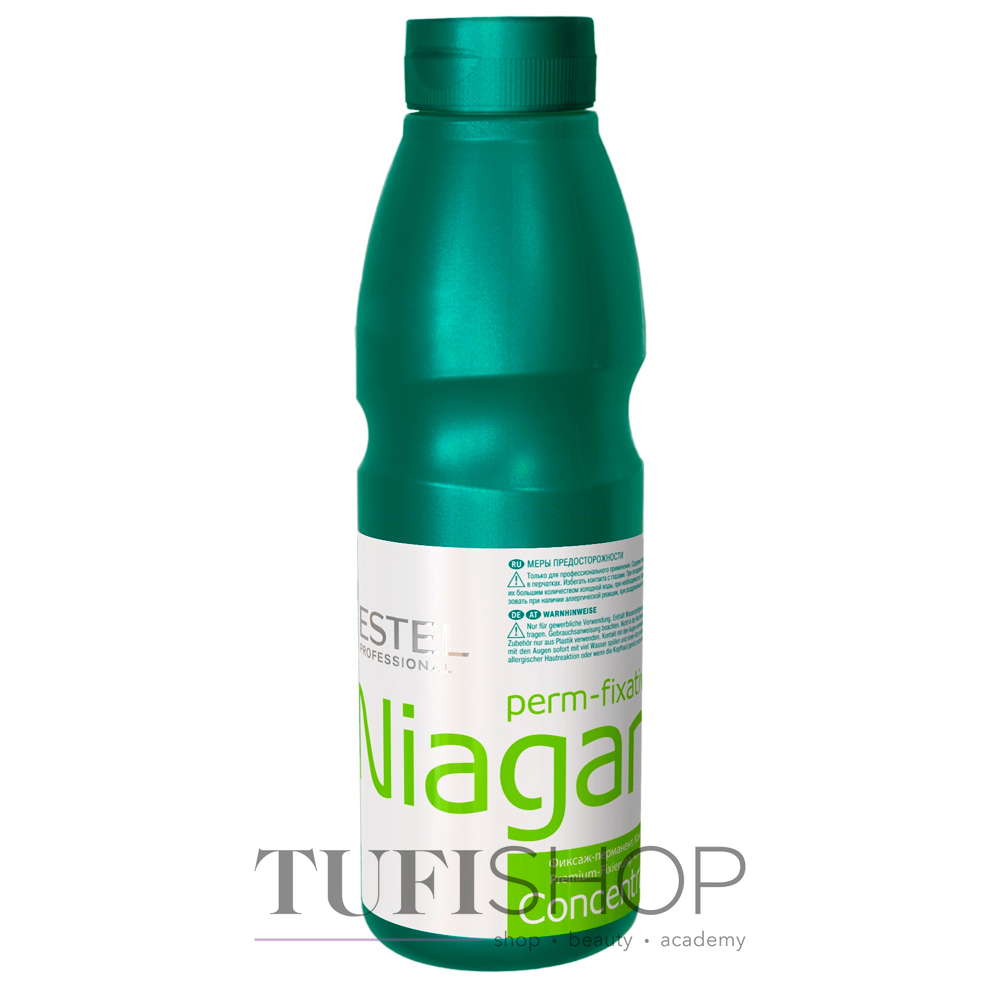 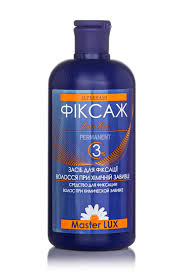 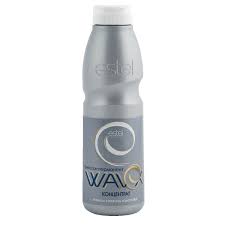 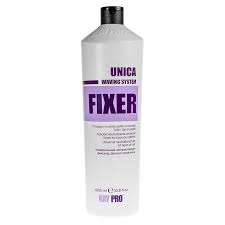 